DAFTAR RIWAYAT HIDUPA. 	IDENTITAS DIRI	Nama lengkap 	:	....................................................................................................	(dengan gelar)	Pangkat, Gol./ruang	:	....................................................................................................	Jabatan	:	....................................................................................................	NIP	:	....................................................................................................	NIDN	:	....................................................................................................	Tempat, tanggal lahir	:	....................................................................................................	Alamat rumah	:	....................................................................................................	Nomor Telepon	:	....................................................................................................	Nomor HP	:	....................................................................................................	Alamat Kantor	:	....................................................................................................	Alamat email	:	....................................................................................................B.	RIWAYAT PENDIDIKAN PERGURUAN TINGGIC.	RIWAYAT PELATIHAN PROFESIONALD.	RIWAYAT KEIKUTSERTAAN ORGANISASI / PROFESI ILMIAHE.	RIWAYAT JABATAN DOSEN DENGAN TUGAS TAMBAHAN (MANAJERIAL)F.	RIWAYAT PENELITIAN (3 TAHUN TERAKHIR)G.	RIWAYAT PENULISAN ARTIKEL KARYA ILMIAH (3 TAHUN TERAKHIR)H.	RIWAYAT PENGABDIAN KEPADA MASYARAKAT (3 TAHUN TERAKHIR)I.	RIWAYAT KEIKUTSERTAAN KONFERENSI / SEMINAR / LOKAKARYA / SIMPOSIUM (3 TAHUN TERAKHIR)J.	PENGHARGAANDaftar Riwayat Hidup ini dibuat dengan sebenarnya untuk digunakan sebagai bukti pemenuhan syarat menjadi calon Rektor Universitas Tidar Periode 2018-2022 sebagaimana dimaksud dalam Peraturan Menteri Riset, Teknologi, dan Pendidikan Tinggi Republik Indonesia Nomor 19 Tahun 2017 tentang Pengangkatan dan Pemberhentian Pemimpin Perguruan Tinggi Negeri.							Magelang, .......................................... 2018							Yang Membuat							...................................................................							NIP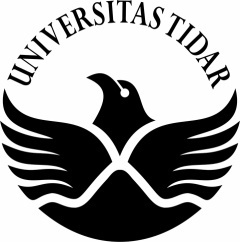 KEMENTERIAN RISET, TEKNOLOGI, DAN PENDIDIKAN TINGGIUNIVERSITAS TIDARPANITIA PEMILIHAN REKTORAlamat : Jalan Kapten Suparman Nomor 39 Magelang 56116Telepon (0293) 364113  Faksimile (0293) 362438 Laman : www.untidar.ac.id  Surat elektronik : pilrek@untidar.ac.idNo.Tingkat PendidikanNama PTProgram StudiTahun Lulus1.S12.S23.S3No.Nama PelatihanTahun PelaksanaanPenyelenggara1.2.3.dstNo.Nama OrganisasiTahunJabatan1.2.3.dstNo.Nama JabatanMasa Jabatan1.2.3.dstNo.Judul PenelitianJabatan1.2.3.dstNo.Judul PenelitianJabatan1.2.3.dstNo.Judul PenelitianJabatan1.2.3.dstNo.Judul PenelitianJabatan1.2.3.dstNo.Nama PenghargaanTahun Perolehan1.2.3.dst